輔仁大學107年高教深耕計畫
【程式設計融入課程補助計畫】授課成效報告基本資料整體教學設計教學設計課堂活動剪影 (至少2張)授課心得感想開課學院法律學院開課系所法律系二年級學年度/學期 107學年度 / 第 2學期學制別大學日間部課程名稱數位科技相關法律規範之理論與實務上課時間星期三，15：40 ~ 17：30開課單位法律學院修課人數47授課教師蘇倚德聯絡電話(手機) 0976876812(研究室分機) 3359電郵信箱142298@mail.fju.edu.tw142298@mail.fju.edu.tw142298@mail.fju.edu.tw跨域特色請簡述本課程在實踐「發揮運算思維並善用程式設計，發展學科專業跨域創新課程」理念上之特色…「數位科技法律」是一個新興且持續變動之領域，學院仍盡力安排業界各相關領域之重要機構或人士講座，以期幫助學員勾勒出此新興領域之輪廓以及當代重要議題。又網路資源容易取得且眾多，但如何運用龐大的數據又是一門學問。由於學習簡單且開放性套件容易上手的關係，近年來Python程式語言在各行業之間快速成長。希望能藉由程式設計的能力使得系上學生更有效地處理複雜的資料。如此「半學期程序語言教學，半學期校外講師講座」的課程安排，是希望幫助學生在踏入未來結合數位科技的法律職場前，便能站在管理者和一般從業人員的角度了解概況。程式語言 Python  □ APP Inventor 2  □ R  □ Javascript  □其他                教學目標知識面目標 (期望學習者透過課程能習得哪些知識)：程式語言基礎概念之外讓學生了解電腦的運行方式，並讓學生思考如何寫出讓電腦看的懂的思考邏輯。學科專業技能目標 (期望學習者透過課程能展現哪些學科專業技能)：透過自行編寫的程式來達到法律相關資料的探勘及搜集，並調整適合的參數來改變分析條件。程式設計技能目標 (期望學習者透過課程能展現那些程式設計技能)：利用基本的程式設計能力來自行編寫能運用在生活上的程式腳本，以解決耗費人力成本的問題。態度面目標 (期望學習者修習完課程後能有哪些態度轉變)：對於程式設計這塊領域能感到有趣，而不是以往感到艱深困難的形象。使學生有主動學習程式的取向。作業設計個人報告：□書面 □簡報     次小組報告：□書面 □簡報     次程式設計(個人)： 7  次  程式設計(小組)：    次□其他                           次  評量設計形成性評量之規劃 (隨堂練習或小考等)：每次隨堂練習（共7次）總結性評量之規劃 (期中考、期末考或專題成果等)：學習輔助
資源線上資源： Codecademy   Coursera  Code school          □其他                   實體資源：□專題演講  □其他                   參考與延伸學習資料Python入門指南：http://www.pythondoc.com/pythontutorial3/index.html爬蟲程式入門教學：https://pala.tw/python-web-crawler/數據分析：http://moocs.nccu.edu.tw/course/123/intro週別課程單元名稱學習目標教學設計重點六Python基礎語法介紹將學習的基礎語法使用自如，並能完成指定題型使用Python程式語言撰寫第一支腳本程式，並學習基礎語法。七Python基礎語法介紹將學習的基礎語法使用自如，並能完成指定題型使用Python程式語言撰寫第一支腳本程式，並學習基礎語法。八Python基礎語法介紹將學習的基礎語法使用自如，並能完成指定題型使用Python程式語言撰寫第一支腳本程式，並學習基礎語法。九Python基礎語法複習更熟悉基礎語法並運用在生活中以練習題為主帶動課堂教學流程十抓取網路開放資料學習擷取網路開放資料，如Ubike使用Python-request套件實作十一抓取網路開放資料2學習擷取網路開放資料，如法律判文、股票資訊使用Python-request套件實作十二中文字斷詞實作學習使用斷詞套件並加以處理使用Python-jieba套件實作十三網路爬蟲實作學習擷取網路資料並加以處理使用Python-selenium套件實作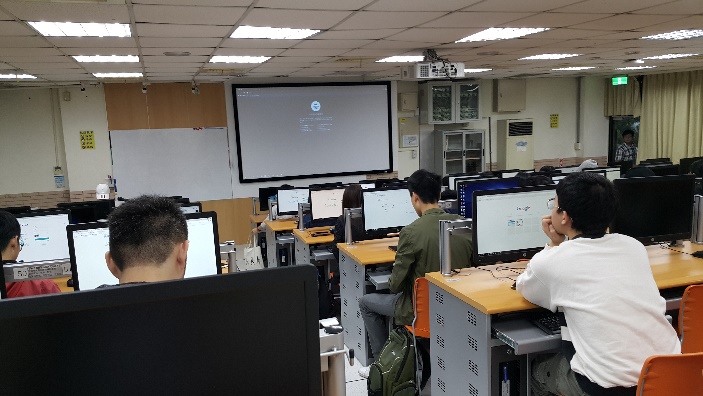 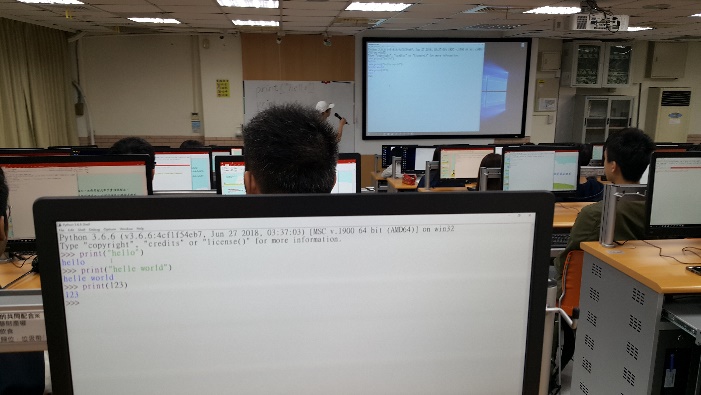 請授課教師根據此次程式設計融入課程學習活動之規劃與實施，作成效自評與歷程觀察摘要，並回饋反思與心得，以期作為個人與同儕未來改善與精進教學之參考依據鑒於大部分法律學院學生有強烈的國家考試傾向，本門課程內容對於國家考試科目無直接相關，所以要在學期初與學生加強溝通，讓學生明白學習學程式語言之必要（未來在包含法學領域之各行業都會結合大數據和相關科技應用）、重要性（程式語言所能達成之功能，以及為何選擇Python（學習簡單且開放性套件容易上手，近年在各行業快速成長。另外，Python提取有效資訊之功能，未來可能會協助搜尋判例，利於判決之預測，對法律時實務從業人員影響重大）。而在另外半學期法律課程方面，建議朝兩個不同面向著手：1) 與生活貼近，此部分要特別考慮學生的社會經驗；2) 彰顯程式語言的應用功能，幫助學生增加上課誘因和對整個課程之認同度。